2016.6.17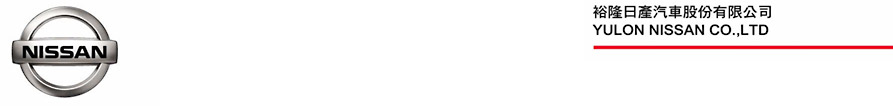 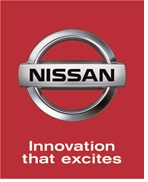 裕隆日產響應「點亮真愛」公益活動 捐贈全新NISSAN X-TRAIL    裕隆日產汽車自2003年成立以來，不斷致力於鼓勵汽車設計教育、提倡節能環保及關懷公益團體，以善盡企業社會責任，今年全力響應2016台北國際光電週「點亮真愛」公益活動，於今(17)日率先捐出價值新台幣122.5萬元的全新NISSAN X-TRAIL旗艦智能科技版壹台(註)，更主動邀請協力廠商及合作夥伴共襄盛舉一同做公益，在所有與會貴賓慷慨解囊下，本次公益活動共募得超過新台幣1,000萬元善款，現場由主辦單位代表全數捐贈予少年之家、喜樂家族、伊甸基金會和晨曦會等公益團體，期望藉由本活動拋磚引玉、引起社會共鳴，更加關注所有需要幫助的公益團體，提升社會共同攜手向上的力量。響應慈善點亮真愛 善盡企業社會責任裕隆日產蔡文榮總經理表示，非常感謝主辦單位辦理本次「點亮真愛」公益活動，號召熱心公益的業界先進一同響應慈善，讓國內企業有機會善盡企業社會責任，更感謝所有公益團體長久以來的默默付出，讓更多需要關懷的人都能獲得幫助，十分令人感佩。裕隆日產此次本著取之於社會、用之於社會的善心，率先捐贈出一台全新NISSAN X-TRAIL旗艦智能科技版，並邀請裕隆日產的協力廠商及合作夥伴出席響應這個極具意義的公益活動，把真愛與善心傳遞到社會需要的角落，為公益團體盡一份心力。結合車用電子創新潮流 台灣光電邁向國際市場2016台北國際光電週由光電科技工業協進會、台灣LED照明產業聯盟及台灣區車輛工業同業公會共同辦理，聚集了超過300家太陽光電、精密光學、LED、平面顯示器、奈米科技及車用電子等相關光電產業的專業廠商，因應全球汽車產業快速朝輕量化、電動化、智慧化趨勢前進，同步帶動了先進視覺系統、人工智慧、感測器與車載資通訊及車聯網等相關技術的蓬勃發展，而台灣的汽車電子產業在全球處於領先地位，所以本屆活動除了專業展會外，更特別規劃了車用光電專業展區及主題論壇活動，期能透過一系列的交流與互動，進一步提升台灣車用光電產品在國際上的能見度、取得國際市場先機。裕隆日產表示，資訊與網絡等技術的快速發展改變了傳統的汽車服務模式，促使汽車先進駕駛輔助產品日益普及，隨著自動駕駛技術的創新，未來汽車將更朝向智慧化的方向前進，NISSAN一直以來致力於發展創新車輛科技與先進駕駛技術，非常榮幸本次受邀參與2016台北光電週展覽活動，與車電產業夥伴共同見證臺灣光電元年正式啟動。同時，裕隆日產更全力響應2016台北國際光電週「點亮真愛」公益活動，藉由本次機會落實企業社會責任，捐贈全新NISSAN X-TRAIL旗艦智能科技版壹台，並邀請協力廠商及合作夥伴出席參與公益活動，今日活動募款總額超過新台幣1,000萬元，並於主辦單位代表現場捐贈予少年之家、喜樂家族、伊甸基金會和晨曦會等公益團體，希望能夠藉此機會拋磚引玉，讓更多公益團體獲得關懷與協助，提升社會共同攜手向上的力量。註：NISSAN X-TRAIL旗艦智能科技版建議售價新台幣122.5萬元，該車規為配合2016台北國際光電週公益活動所特別生產者，非常規販售之車規。# # #